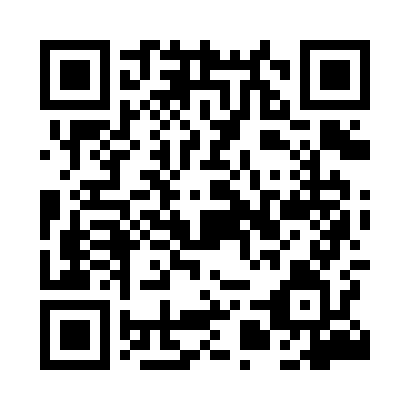 Prayer times for Osowia, PolandWed 1 May 2024 - Fri 31 May 2024High Latitude Method: Angle Based RulePrayer Calculation Method: Muslim World LeagueAsar Calculation Method: HanafiPrayer times provided by https://www.salahtimes.comDateDayFajrSunriseDhuhrAsrMaghribIsha1Wed2:345:1012:395:478:0910:332Thu2:305:0812:395:488:1010:363Fri2:265:0612:395:498:1210:404Sat2:255:0512:395:508:1410:445Sun2:245:0312:395:518:1510:456Mon2:245:0112:385:528:1710:457Tue2:234:5912:385:538:1910:468Wed2:224:5712:385:548:2010:479Thu2:214:5612:385:558:2210:4710Fri2:214:5412:385:568:2310:4811Sat2:204:5212:385:578:2510:4912Sun2:194:5112:385:588:2710:4913Mon2:194:4912:385:598:2810:5014Tue2:184:4712:386:008:3010:5115Wed2:174:4612:386:018:3110:5216Thu2:174:4412:386:028:3310:5217Fri2:164:4312:386:038:3510:5318Sat2:164:4112:386:048:3610:5419Sun2:154:4012:386:048:3810:5420Mon2:154:3912:386:058:3910:5521Tue2:144:3712:396:068:4010:5622Wed2:144:3612:396:078:4210:5623Thu2:134:3512:396:088:4310:5724Fri2:134:3412:396:098:4510:5725Sat2:124:3212:396:098:4610:5826Sun2:124:3112:396:108:4710:5927Mon2:124:3012:396:118:4910:5928Tue2:114:2912:396:128:5011:0029Wed2:114:2812:396:128:5111:0130Thu2:114:2712:396:138:5211:0131Fri2:104:2612:406:148:5311:02